Татарстан Республикасы Буа муниципаль районы муниципаль берәмлекләрендә төзекләндерү өлкәсендә муниципаль контроль турындагы нигезләмәне раслау хакындаТатарстан Республикасы Икътисад министрлыгының 30.06.2001 елның 30 июнендәге  01-51/4532 номерлы хатын карап, «Россия Федерациясендә җирле үзидарә оештыруның гомуми принциплары турында» 2003 елның 6 октябрендәге 131-ФЗ номерлы Федераль закон нигезендә, «Россия Федерациясендә дәүләт контроле (күзәтчелеге) һәм муниципаль контроль турында» 2020 елның 31 июлендәге 248-ФЗ номерлы Федераль законны гамәлгә ашыру максатларында, «Татарстан Республикасы Буа муниципаль районы» муниципаль берәмлеге Уставына таянып, Татарстан Республикасы Буа муниципаль районы Советы КАРАР КАБУЛ ИТТЕ:1. Кушымта итеп бирелгән Татарстан Республикасы Буа муниципаль районы муниципаль берәмлекләрендә төзекләндерү өлкәсендә муниципаль контроль турындагы нигезләмәне расларга. 2. Әлеге карар Татарстан Республикасы Буа муниципаль районы муниципаль берәмлекләрендә төзекләндерү өлкәсендә муниципаль контроль турындагы нигезләмәнең 5 бүлегендәге нигезләмәләрдән тыш, 2022 елның 1 гыйнварыннан соң, рәсми басылып чыккан көненнән үз көченә керә.3. Татарстан Республикасы Буа муниципаль районы муниципаль берәмлекләрендә төзекләндерү өлкәсендә муниципаль контроль турындагы нигезләмәнең 5 бүлегендәге нигезләмәләр 2022 елның 1 мартыннан үз көченә керә.4. Әлеге карарны Буа муниципаль районының рәсми сайтында һәм Татарстан Республикасы хокукый мәгълүматының рәсми порталында http://pravo.tatarstan.ru бастырып чыгарырга.5. Әлеге карарның үтәлешен контрольдә тотуны төзелеш һәм торак-коммуналь хуҗалык мәсьәләләре буенча даими комиссиягә йөкләргә. Буа муниципаль районы Башлыгы,Совет рәисе								   Р.Р. Камартдинов Буа муниципаль районы Советының 2021 елның 22 ноябрендәге 2-21 номерлы карарына кушымта Татарстан Республикасы Буа муниципаль районы муниципаль берәмлекләрендә төзекләндерү өлкәсендә муниципаль контроль турындагы нигезләмә1. Гомуми нигезләмәләр1.1. Әлеге нигезләмә Татарстан Республикасы Буа муниципаль районы муниципаль берәмлекләре территориясендә төзекләндерү өлкәсендә муниципаль контрольне оештыру һәм гамәлгә ашыру тәртибен билгели (алга таба — муниципаль контроль).1.2. Муниципаль контроль предметы булып түбәндәгеләр тора:Буа муниципаль районы муниципаль берәмлекләре территорияләрен төзекләндерү кагыйдәләре һәм авыл җирлекләре Советлары карарлары һәм Буа муниципаль районы шәһәр Советы карары белән расланган оешмалар һәм гражданнар (алга таба — контрольдә тотылучы затлар) тарафыннан мәҗбүри таләпләрне үтәү (алга таба-Буа муниципаль районы муниципаль берәмлекләре территорияләрен төзекләндерү кагыйдәләре белән) — Кагыйдәләр), инвалидлар өчен социаль, инженерлык һәм транспорт инфраструктурасы объектларының һәм күрсәтелә торган хезмәтләрнең һәркем өчен мөмкин булуын тәэмин итүгә карата таләпләр, кагыйдәләр нигезендә Буа муниципаль районының авыл җирлекләрендә һәм Буа шәһәрендә территорияне төзекләндерү;контроль чаралар нәтиҗәләре буенча кабул ителә торган карарларның үтәлеше.Муниципаль контроль предметына гамәлдәге законнар нигезендә дәүләт контроленең (күзәтчелегенең), муниципаль контрольнең башка төрләре предметына керә торган мәҗбүри кагыйдәләр белән билгеләнгән таләпләр керми.1.3. Муниципаль контроль объектлары (алга таба — контроль объекты) булып түбәндәгеләр тора:- Буа муниципаль районы авыл җирлекләре һәм Буа шәһәре территорияләрен төзекләндерү өлкәсендә контрольдә тотылучы затларның эшчәнлеге, гамәлләре (гамәл кылмаулары), алар кысаларында мәҗбүри таләпләр үтәлергә тиеш, шул исәптән эшчәнлекне, гамәл кылмау (гамәл кылмау), контрольлек итүче затларга карата куела торган таләпләр үтәлергә тиеш;- тикшерелүдә тотылган кешеләрнең эшчәнлеге нәтиҗәләре, шул исәптән мәҗбүри таләпләр куелган эшләр һәм хезмәтләр;- биналар, корылмалар, территорияләр, шул исәптән җир участоклары, объектлар һәм контрольдә тотылган кешеләр кулланган һәм төзекләндерү өлкәсендә мәҗбүри таләпләргә туры килгән башка объектлар.1.4. Контроль объектларын исәпкә алу түбәндәгеләрне  булдыру юлы белән башкарыла:  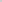 - контроль чараларның бердәм реестры; - судка кадәр шикаять бирү мәгълүмат системасы (дәүләт мәгълүмат системасы подсистемалары);- ведомствоара мәгълүмати хезмәттәшлек юлы белән башка дәүләт һәм муниципаль мәгълүмат системаларын төзү.«Россия Федерациясендә дәүләт контроле (күзәтчелеге) һәм муниципаль контроль турында» 2020 елның 31 июлендәге 248-ФЗ номерлы Федераль законның (алга таба — 248-ФЗ номерлы Федераль закон) 16 статьясындагы 2 өлеше һәм 17 статьясындагы 5 өлеше нигезендә контроль орган тарафыннан мәгълүмат системасын кулланып контроль объектларын исәпкә алу алып барыла.1.5. Муниципаль контроль Буа муниципаль районы Башкарма комитеты (алга таба — Контроль орган) тарафыннан башкарыла.1.6. Муниципаль контрольне гамәлгә ашыру эшчәнлеге белән Буа муниципаль районы башлыгы җитәкчелек итә.1.7. Контроль орган исеменнән муниципаль контрольне түбәндәге вазыйфаи затлар башкарырга хокуклы:1) Контроль органы җитәкчесе (җитәкчесе урынбасары);2) әлеге Нигезләмә, вазыйфаи регламент яисә вазыйфаи инструкция нигезендә вазыйфаи вазыйфаларына муниципаль контроль төре буенча вәкаләтләрне гамәлгә ашыру, шул исәптән профилактик чаралар һәм контроль чаралар үткәрү (алга таба — инспектор) кергән контроль органның вазыйфаи заты.Муниципаль контрольне гамәлгә ашыруга вәкаләтле контроль органының вазыйфаи затлары исемлеге әлеге Нигезләмәнең 1 нче кушымтасында билгеләнгән.Тикшерү органы җитәкчесе, җитәкче урынбасары (алга таба-контроль органның вәкаләтле вазыйфаи затлары) контроль чарасын үткәрү турында Карар кабул итүгә вәкаләтле контроль органының вазыйфаи затлары булып тора.1.8. Инспекторның хокуклары һәм бурычлары.1.8.1. Инспектор бурычлы: Россия Федерациясе законнарын, тикшерелүче затларның хокукларын һәм законлы мәнфәгатьләрен үтәргә;мәҗбүри таләпләрне бозуларны кисәтү, ачыклау һәм булдырмау буенча Россия Федерациясе законнары нигезендә бирелгән вәкаләтләрне үз вакытында һәм тулы күләмдә гамәлгә ашырырга, күрсәтмәне мәҗбүри үтәү турындагы таләп белән судка мөрәҗәгать итү турында тәкъдимнәр әзерләгәнче контроль органы карарларын үтәүне тәэмин итү буенча чаралар күрергә, әгәр мондый чара законнарда каралган булса, контроль органы карарларын үтәүне тәэмин итү буенча чаралар күрергә;контроль чаралар үткәрергә һәм закон нигезендә һәм аларның билгеләнеше нигезендә бары тик хезмәт вазыйфаларын башкарганда һәм тиешле мәгълүмат булган очракта гына, контроль чараларның бердәм реестрында контроль чаралар үткәрергә, ә контрольлек итүче затлар белән үзара хезмәттәшлек иткән очракта, мондый чараларны үткәрергә һәм хезмәт таныклыгын, федераль законнарда каралган башка документларны күрсәткәндә генә мондый гамәлләрне кылырга; контроль чаралар үткәргәндә дин тотучыларга, башка дини йолаларга һәм тантаналарга карата ихтирамсызлык күренешен, аларны уздыруга комачауламаска, шулай ук дини оешмаларның эчке билгеләнешләрен бозмаска;тикшерелүче затларның, аларның вәкилләренең, шулай ук контрольдә тотылучы затларның, аларның вәкилләренең ризалыгы белән, тикшерү чараларын үткәргәндә Татарстан Республикасында эшкуарларның хокукларын яклау буенча Россия Федерациясе Президенты каршындагы Вәкаләтле вәкилнең яисә аның иҗтимагый вәкилләренең, контроль чаралар үткәргәндә (контроль органнарның контрольлек итүче затлар белән хезмәттәшлеге таләп ителми торган контроль чаралардан тыш) һәм 248-ФЗ номерлы Федераль законда һәм әлеге Нигезләмәнең 3.3 пунктында каралган очракларда контроль органнарның, аларның вәкилләренең катнашуына комачауламаска, консультация бирергә;контрольлек итүче затларга, аларның контроль чараларын уздырганда катнашучы вәкилләренә, муниципаль контроль предметына караган мәгълүмат һәм документлар, шул исәптән, әгәр мондый килешү № 248-ФЗ Федераль законда каралган булса, прокуратура органнары тарафыннан контроль чараны үткәрүне килештерү турында белешмәләр бирергә; тикшерелүче затларны, аларның вәкилләрен тикшерү чаралары һәм контроль чаралар предметына караган контроль гамәлләр нәтиҗәләре белән таныштырырга; тикшерелүче затларны, аларның вәкилләрен ведомствоара мәгълүмати хезмәттәшлек кысаларында алынган һәм контроль чарасы предметына караган мәгълүмат һәм (яки) документлар белән таныштырырга;ачыкланган бозулар фактлары буенча күрелә торган чараларны билгеләгәндә ачыкланган бозулар авырлыгы, аларның закон белән саклана торган кыйммәтләр өчен потенциаль куркынычларының туры килүен исәпкә алырга, шулай ук контрольдә тотылучы затларның хокукларын һәм законлы мәнфәгатьләрен, аларның мөлкәтенә хокуксыз зыянны (зыянны) нигезсез чикләүне булдырмаска;;Россия Федерациясе законнарында билгеләнгән тәртиптә шикаять белдергәндә үз гамәлләренең нигезле булуын расларга;Россия Федерациясе законнарында билгеләнгән контроль чаралар үткәрү һәм контроль гамәлләр кылу срокларын үтәргә.;Тикшерелүче затлардан Россия Федерациясе законнарында каралмаган яисә дәүләт органнары һәм җирле үзидарә органнары карамагында булган документлар һәм башка белешмәләр таләп итмәскә.1.8.2. Тикшерү чарасын үткәргән вакытта Инспектор үз вәкаләтләре чикләрендә һәм үткәрелә торган контроль гамәлләр күләмендә түбәндәгеләргә хокуклы:1) хезмәт таныклыгын күрсәткәндә һәм контроль чара үткәрү турында контроль орган карары белән билгеләнгән вәкаләтләр нигезендә, федераль законнарда башкача каралмаган булса,  тоткарлыксыз җитештерү объектларында булырга (карарга);2) мәҗбүри таләпләрне үтәүгә кагылышлы барлык документлар, шул исәптән билгеләнгән тәртиптә дәүләт, хезмәт, коммерция яки закон тарафыннан саклана торган башка серләрне үз эченә алган документлар белән танышырга;3) тикшерелүче затлардан, шул исәптән контрольдә тотылучы оешмаларның җитәкчеләреннән һәм башка хезмәткәрләреннән контроль чаралар үткәргәндә ачыкланган мәҗбүри таләпләрне бозу фактлары буенча язмача аңлатмалар бирүне, шулай ук күчермә, фото - һәм видеога төшерү өчен документлар тапшыруны таләп итүне таләп итә;4) техник документлар, электрон мәгълүматлар базалары, контрольдә тотылучы затларның контроль чарасы предметына һәм күләменә караган өлешендә мәгълүмат системалары белән танышырга;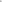 5) тикшерелүче зат тарафыннан контроль 'чаралар үткәргәндә соралган документларны һәм материалларны тапшырмау яки вакытында тапшырмау, вазыйфаи затларны һәм (яки) контрольдә тотучы зат хезмәткәрләрен сораштыру үткәрү, биналарга керү мөмкинлеген чикләү, контроль чараны гамәлгә ашыру буенча башка чараларга комачаулау фактлары буенча актлар төзергә;6) тикшерелүче затларга мәҗбүри таләпләрне бозуларны булдырмау һәм куркынычсызлыкны тәэмин итү буенча күрсәтмәләр бирергә, контрольлек итүче затлар тарафыннан ачыкланган мәҗбүри таләпләрне бозуларны бетерү турында һәм бозылган нигезләмәне торгызу турында карарлар кабул итәргә;7) «Полиция турында» 07.02.2011 ел, № 3-ФЗ Федераль закон нигезендә, инспекторга каршы тору яки куркыныч янаган очракларда полиция органнарына ярдәм сорап мөрәҗәгать итәргә.1.9. Төзекләндерү өлкәсендә муниципаль контрольне гамәлгә ашыру белән бәйле мөнәсәбәтләргә 248-ФЗ номерлы Федераль закон нигезләмәләре кулланыла.1.10. Контроль органның вазыйфаи затлары һәм башка вәкаләтле затлар тарафыннан башкарылган гамәлләр һәм кабул ителә торган карарлар турында контрольлек (күзәтчелек) чараларының бердәм реестрында күрсәтелгән гамәлләр һәм карарлар турында белешмәләрне урнаштыру, шулай ук аларны дәүләт һәм муниципаль хезмәтләр күрсәтү һәм дәүләт һәм муниципаль функцияләрне башкару өчен файдаланыла торган мәгълүмат системаларының мәгълүмати-технологик хезмәттәшлеген тәэмин итә торган инфраструктура ярдәмендә тикшерелүче затларга җиткерү юлы белән башкарыла., шул исәптән «Дәүләт һәм муниципаль хезмәтләрнең бердәм порталы (функцияләр)» федераль дәүләт мәгълүмат системасы аша (алга таба-дәүләт һәм муниципаль хезмәтләрнең бердәм порталы) һәм (яки) дәүләт һәм муниципаль хезмәтләрнең региональ порталы аша да.2. Зыян (зыян)китерүнең риск категориясе2.1. Муниципаль контроль профилактик чараларны һәм контроль чараларны сайлап алуны, аларның эчтәлеген (шул исәптән тикшерелә торган мәҗбүри таләпләрнең күләме), интенсивлыгын һәм нәтиҗәләрен билгели торган зыян (зыян) китерү куркынычы белән идарә итү, зыян (зыян) китерү куркынычын бәяләү һәм идарә итү өчен файдаланыла торган белешмәләргә мониторинг (җыю, эшкәртү, анализ һәм исәпкә алу) нигезендә гамәлгә ашырыла.2.2. Муниципаль контрольне гамәлгә ашырганда зыян (зыян) китерү куркынычы белән идарә итү максатларында контроль объектлары зыян (зыян) китерүнең (алга таба - риск категориясенә)түбәндәге риск категорияләренең берсенә кертелергә мөмкин:- югары риск; - уртача риск; - уртача түбән риск; - түбән риск.2.3. Муниципаль контрольне гамәлгә ашыру кысаларында контроль объектларын куркынычлык категорияләренә кертү критерийлары әлеге Нигезләмәнең 2 нче кушымтасы белән билгеләнгән.2.4. Контроль объектын куркынычның бер категориясенә кертү ел саен аның характеристикаларын расланган риск критерийлары белән чагыштыру нигезендә контроль органы тарафыннан гамәлгә ашырыла, шул ук вакытта мәҗбүри таләпләрне бозу куркынычы Индикаторы-контроль объекты параметрларыннан туры килү яисә кире кагу, алар үзләре мәҗбүри таләпләрне бозмый, ләкин ихтимал югары дәрәҗәдә мондый бозулар һәм закон тарафыннан саклана торган кыйммәтләргә зыян (зыян) китерү куркынычы булуын раслый.2.5. Муниципаль контрольне гамәлгә ашыру кысаларында тикшерелә торган мәҗбүри таләпләрне бозу риск индикаторлары исемлеге әлеге Нигезләмәнең кушымтасында билгеләнгән.       2.6. Контроль объекты билгеле бер риск категориясенә кертелмәгән очракта, ул түбән риск категориясенә кертелгән дип санала.       2.7. Контроль орган контроль объектының куркынычның башка категориясе критерийларына туры килүе турында мәгълүмат кергән көннән биш эш көне эчендә яисә төсне үзгәртү, риск критерийларын тиз арада арттыру, контроль объектының риск категориясен тиз арада арттыру турында карар кабул итә.3. Муниципаль контрольне гамәлгә ашырганда үткәрелә торган профилактик чаралар төрләреМуниципаль контрольне гамәлгә ашырганда контроль орган түбәндәге профилактик чаралар үткәрә::1) мәгълүмат бирү;2) хокук куллану практикасын гомумиләштерү;3) кисәтү бирү;4) консультация бирү;5) профилактик визит.3.1. Мәҗбүри таләпләрне үтәү һәм хокук куллану практикасын гомумиләштерү мәсьәләләре буенча тикшерелүче  һәм башка кызыксынган затларга мәгълүмат бирү.3.1.1. Контроль орган тикшерелүче һәм башка кызыксынган затларга 248-ФЗ номерлы Федераль законның 46 статьясындагы 3 өлешендә билгеләнгән мәгълүматларны урнаштыру юлы белән мәҗбүри таләпләрне үтәү мәсьәләләре буенча, үзенең «Интернет» челтәрендәге рәсми сайтында (алга таба — рәсми сайт), массакүләм мәгълүмат чараларында, контрольдә тотылучы затларның шәхси кабинетлары аша (алар булганда) һәм башка рәвешләрдә хәбәр итүне гамәлгә ашыра.3.12. Муниципаль контрольне оештыру һәм үткәрү хокук куллану практикасын гомумиләштерү ел саен башкарыла.Хокук куллану практикасын гомумиләштерү нәтиҗәләре буенча контроль орган контроль органының хокук куллану практикасын гомумиләштерү нәтиҗәләре белән Доклад әзерләүне тәэмин итә (алга таба — доклад).Контроль орган доклад проекты турында гавами фикер алышуны тәэмин итә.Доклад контроль органы җитәкчесе тарафыннан раслана һәм рәсми сайтта ел саен, хокук куллану практикасын гомумиләштерү елыннан соң килүче елның 30 гыйнварыннан да соңга калмыйча урнаштырыла.3.2. Мәҗбүри таләпләрне бозуга юл куймау турында кисәтү3.2.1. Контроль орган тикшерелүче затка әзерләнә торган мәҗбүри таләпләрне бозу яки мәҗбүри таләпләрне бозу билгеләре турында белешмәләр булган очракта, мәҗбүри таләпләрне бозу закон тарафыннан саклана торган кыйммәтләргә зыян (зыян) китерүе яисә закон тарафыннан саклана торган кыйммәтләргә зыян китерү куркынычы тудыруы турында расланган белешмәләр булмаганда, мәҗбүри таләпләрне бозу (алга таба-кисәтү) турында кисәтү игълан итә һәм мәҗбүри таләпләрне үтәүне тәэмин итү буенча чаралар күрергә тәкъдим итә.3.2.2. Кисәтү Россия Икътисадый үсеш министрлыгының 2021 елның 31 мартындагы  151 номерлы  «Контроль (күзәтчелек) органы тарафыннан кулланыла торган документларның типик рәвешләре турында» боерыгы белән расланган форма буенча рәсмиләштерелә.3.2.3. Тикшерелүче зат кисәтү алган көннән соң ун эш көне эчендә кисәтүгә карата контроль органга карата Каршылык язуы ( возражение)  бирергә хокуклы.3.2.4. Каршылык язуында түбәндәгеләр булырга тиеш:1) Каршылык язуы  җибәрелә  торган Контроль органы атамасы;2) юридик затның исеме, шәхси эшкуарның яисә гражданинның фамилиясе, исеме һәм атасының исеме (соңгы), шулай ук телефон (номер), электрон почта адресы (булган очракта) һәм контрольлек итүче затка җавап җибәрелергә тиешле почта адресы (соңгысы).;3) кисәтү датасы һәм номеры;4) тикшерелүче зат игълан ителгән кисәтүләр белән риза булмаган нигезле дәлилләр;5) контрольдә тотылучы затның кисәтүне алган датасы;6) шәхси имза һәм дата.3.2.5. Тикшерелүче зат, каршылык язуына  дәлилләрен нигезләп, тиешле документлар яки аларның имзаланган күчермәләрен терки3.2.6. Контроль орган аны алганнан соң унбиш эш көне эчендә кисәтүгә карата ризасызлыкны карый.3.2.7. Ризасызлык язуын карау нәтиҗәләре буенча контроль орган түбәндәге карарларның берсен кабул итә:кисәтүне юкка чыгару формасында каршы килүне канәгатьләндерә; баш тартуның сәбәбен күрсәтеп, каршы килүне канәгатьләндерүдән баш тарта.3.2.8. Контроль орган тикшерелүче затка кисәтүгә каршы килүне карау нәтиҗәләре турында биш эш көненнән дә соңга калмыйча хәбәр итә. 3.2.9. Шул ук нигезләр буенча каршылык язуын  яңадан җибәрү рөхсәт ителми.3.2.10. Контроль орган мәҗбүри таләпләрне бозуның рөхсәт ителмәве турында игълан ителгән кисәтүне исәпкә ала һәм башка профилактик чаралар һәм контроль чаралар үткәрү өчен тиешле мәгълүматны куллана.3.3. Консультаөия бирү3.3.1. Тикшерелүче затларга һәм аларның вәкилләренә консультация бирү Муниципаль контрольне оештыру һәм гамәлгә ашыру белән бәйле мәсьәләләр буенча гамәлгә ашырыла:1) контроль чаралар үткәрү тәртибе;2) контроль чаралар үткәрү вакыты;3) контроль чаралар нәтиҗәләре буенча карарлар кабул итү тәртибе;4) тикшерү органы карарларына шикаять бирү тәртибе.3.3.2. Инспекторлар  тикшерелүче затларга һәм аларның вәкилләренә консультацияләр бирә:1) телефон буенча телдән аңлатмалар рәвешендә, видео-конференц-элемтә аша, шәхси кабул итүдә яки профилактик чара, контроль чара уздыру барышында ;2) рәсми сайтта контрольдә тотылучы затларның һәм аларның контроль органының вәкаләтле вазыйфаи заты тарафыннан имзаланган бертиплы мөрәҗәгатьләр (10нан артык мөрәҗәгать) буенча язма аңлатма урнаштыру юлы белән.3.3.3. Инспекторлар тарафыннан һәр мөрәҗәгать итүченең шәхси кабул итүендә шәхси консультацияләр 10 минуттан артмаска тиеш.Телефон аша сөйләшү вакыты 10 минуттан артмаска тиеш.3.3.4. Контроль орган  тикшерелүче затларга һәм аларның вәкилләренә телдән консультация бирү мәсьәләләре буенча язма рәвештә мәгълүмат бирми.Тикшерелүче затларга һәм аларның вәкилләренә язма киңәшләр түбәндәге сораулар буенча алып барыла:1)  Контроль орган карарларына каршы мөрәҗәгать итү тәртибе.3.3.6. Тикшерелүче зат «Россия Федерациясе гражданнары мөрәҗәгатьләрен карау тәртибе турында» 2006 елның 2 маендагы 59-ФЗ номерлы Федераль закон белән билгеләнгән срокларда язмача җавап бирү турында запрос җибәрергә хокуклы.3.3.7. Контроль орган үткәрелгән консультацияләр исәбен алып бара.3.4. Профилактик визит.3.4.1. Профилактик визит инспектор тарафыннан тикшерелүче затның эшчәнлек алып бару урыны буенча профилактик әңгәмә рәвешендә яисә видео-конференц-элемтәдән файдалану юлы белән үткәрелә.Профилактик визитның дәвамлылыгы эш көне дәвамында ике сәгатьтән дә артмый.3.4.2. Инспектор мәҗбүри профилактик визит үткәрә:1)  төзекләндерү өлкәсендә эшчәнлек алып бара башлаган тикшерелүче затларга карата, мондый чаралар башланган көннән бер елдан да соңга калмыйча (эшчәнлек башланганы турында мәгълүмат булса);2) контроль объектларга карата, контроль объектны күрсәтелгән категориягә классификацияләү карары кабул ителгән көннән бер елдан да соңга калмыйча.3.4.3. Профилактик визитлар тикшерелүче кешеләр белән килешеп үткәрелә.3.4.4. Контроль орган тикшерелүче затка визит көненә кадәр биш эш көненнән дә соңга калмыйча профилактик визит турында хәбәр җибәрә (4 нче кушымта ).Тикшерелүче зат профилактик визит үткәрүдән баш тартырга хокуклы (мәҗбүри профилактик визитны да кертеп),ул  контроль органга бу турыда тикшерелү көненә кадәр өч эш көненнән дә соңга калмыйча хәбәр итә.3.4.5. Профилактик визит нәтиҗәләренә нигезләнеп, инспектор профилактик визит турында акт ясый, аның формасы Контроль органы тарафыннан расланган (5 нче кушымта).3.4.6. Контроль орган үткәрелгән  профилактик визитларның исәп язмаларын алып бара. 4. Муниципаль контроль кысаларында башкарылган контроль чаралар4.1. Контроль чаралар. Гомуми мәсьәләләр.4.1.1. Муниципаль контроль Контроль орган тарафыннан түбәндәге планлаштырылган һәм планнан тыш контроль чараларны оештыру аша үткәрелә:Инспекция визиты, рейдтикшерүе , документларны тикшерү, урынга чыгып тикшерү – тикшерелүче затлар белән аралашканда; мәҗбүри таләпләрнең үтәлешен мониторинглау, күчмә тикшерү- контроль кешеләр белән үзара бәйләнешсез, шулай ук ​​профилактик чаралар кысаларында.4.1.2. муниципаль контрольне тормышка ашырганда, контроль кешеләр белән үзара бәйләнешләр:инспектор белән контроль кеше яки аның вәкиле арасында очрашулар, телефон һәм башка сөйләшүләр (туры бәйләнеш). документлар, бүтән материаллар сорау;контрольдә тотылган кешенең эшчәнлеге урынында инспекторның булуы (производство объектларында инспектор булу очракларыннан кала).4.1.3  Тикшерелүче зат белән үзара бәйләнештә башкарылган контроль чаралар Контроль орган тарафыннан түбәндәге нигездә башкарыла:1) Контроль органда зарар (зыян) китерү яки закон белән сакланган кыйммәтләргә зыян (зыян) куркынычы турында, яисә контроль объектның мәҗбүри таләпләрне бозу куркынычы күрсәткечләре белән расланган параметрларга туры килүен ачыклау, яки контроль объектның мондый параметрлардан тайпылуы;2) контроль чаралар планына кертелгән контроль чаралар өчен срокларның башлануы;3) Россия Федерациясе Президенты боерыгы, Россия Федерациясе Хөкүмәтенең махсус контроль затларга карата контроль чараларны тормышка ашыру турындагы йөкләмәсе;4) прокуратура органнары кабул иткән материаллар һәм мөрәҗәгатьләр нигезендә законнарның үтәлешен, кеше һәм граждан хокукларын һәм ирекләрен үтәүне контрольдә тоту кысаларында контроль чара үткәрү таләбе;5) 248-ФЗ номерлы Федераль Законның 95 статьясының 1 өлеше белән билгеләнгән очракларда, Контроль органның мәҗбүри таләпләрне бозуны бетерү турындагы карарын үтәү срогы чыгу.  Контроль чаралар контроль органның вәкаләтле вазыйфаи затларының биремнәре, контроль органның эш планындагы биремнәрне дә кертеп, инспекторлар тарафыннан үзара бәйләнешсез үткәрелә, шул исәптән 248-ФЗ номерлы Федераль закон белән билгеләнгән очракларда.4.1.4. Планлы һәм планнан тыш контроль чаралары,  тикшерелүче затлар белән үзара бәйләнешсез үткәрелми торган чаралардан тыш, инспектор һәм тикшерү чарасын үткәрүгә җәлеп ителә торган затлар тарафыннан түбәндәге Контроль гамәлләрне башкару юлы белән үткәрелә:карау;сораштыру;язма аңлатма алу;документлар таләп итү;экспертиза.4.1.5. Контрольлек чарасын, шулай ук документар тикшерүне күздә тота торган контроль органның вәкаләтле заты тарафыннан имзаланган карары кабул ителә, анда 248-ФЗ номерлы Федераль законның 64 статьясындагы 1 өлешендә каралган белешмәләр күрсәтелә.Мәҗбүри таләпләрнең үтәлешен күзәтүне, күчмә тикшерүне үткәрүгә карата әлеге контроль чарасын үткәрү турында нигезләмәнең әлеге пунктының беренче абзацында каралган карар кабул итү таләп ителми.4.1.6. Контроль чаралар контроль органның контроль чараларын үткәрү турындагы карарында күрсәтелгән инспекторлар тарафыннан үткәрелә.Кирәк булганда, контроль органы тикшерү чараларын үткәрүгә билгеләнгән тәртиптә аттестацияләнгән экспертларны, эксперт оешмаларын һәм контроль чаралар үткәрүгә җәлеп ителә торган экспертлар, эксперт оешмалары реестрына кертелгән экспертларны, эксперт оешмаларын җәлеп итә,4.1.7. «Контроль (күзәтчелек) органы тарафыннан кулланыла торган документларның типик рәвешләре турында» 2021 елның 1 мартындагы 151 номерлы боерыгы белән расланган форма буенча Контроль чарасы тәмамланганнан соң, инспектор контроль чарасы актын (алга таба — акт) төзи.Мондый чара үткәрү нәтиҗәләре буенча мәҗбүри таләпләрне бозу ачыкланса, актта нинди мәҗбүри таләп бозылуы, нинди норматив хокукый акт һәм аның структур берәмлеге тарафыннан билгеләнүе күрсәтелә.Ачыкланган бозуларны бетергән очракта, контроль чарасы тәмамланганнан соң, контрольлек итүче зат белән үзара бәйләнешне күздә тотучы актта аны бетерү факты күрсәтелә.4.1.8. Мәҗбүри таләпләрне бозу дәлиле булган документлар, башка материаллар актка теркәлә.Тикшерү чарасын уздырганда тутырылган тикшерү кәгазьләре актка теркәлергә тиеш.4.1.9. Актны рәсмиләштерү, әгәр актны рәсмиләштерүнең башка тәртибе Россия Федерациясе Хөкүмәте тарафыннан билгеләнмәгән булса, мондый чараны үткәрү көнендә контроль чара үткәрү урыны буенча башкарыла.4.1.10. Дәүләт, коммерция, Хезмәт, башка серләрне тәшкил иткән контроль чара нәтиҗәләре Россия Федерациясе законнарында каралган таләпләрне үтәп рәсмиләштерелә.4.1.11. Контроль (күзәтчелек) чарасы актында бәян ителгән фактлар һәм нәтиҗәләр белән килешмәгән очракта, контрольлек итүче зат шикаятьне әлеге Нигезләмәнең 5 бүлегендә каралган тәртиптә җибәрергә хокуклы.4.2. Контроль чаралар нәтиҗәләре буенча контроль орган тарафыннан күрелә торган чаралар4.2.1. Контрольлек органы контрольлек чарасы үткәргәндә  тикшерелүче зат тарафыннан Россия Федерациясе законнарында каралган вәкаләтләр чикләрендә мәҗбүри таләпләрне бозу очраклары ачыкланган очракта тикшерү органы түбәндәгеләргә  бурычлы:1) контроль чара актын рәсмиләштергәннән соң, контрольдә торучы затка, аларны бетерүнең тиешле срокларын күрсәтеп, мәҗбүри таләпләрне (алга таба - күрсәтмә) ачыкланган бозуларны бетерү турында, әмма алты айдан артык булмаган (документар тикшерү уздырганда күрсәтмә документар тикшерү тәмамланганнан соң биш эш көненнән дә соңга калмыйча) һәм (яисә) закон белән саклана торган кыйммәтләргә, шулай ук контроль рәвешендәге федераль законда каралган башка чараларга зыян (зыян) китерүне булдырмау буенча чаралар уздыру турында күрсәтмә бирергә;2) биналарны, төзелмәләрне, корылмаларны, җайланмаларны, транспорт чараларын һәм башка шундый объектларны эксплуатацияләүне (куллануны) тыю турында һәм гражданнарга, оешмаларга закон тарафыннан саклана торган кыйммәтләргә зыян китерү куркынычы булу турында теләсә нинди үтемле ысул белән мәгълүмат җиткерү һәм аны булдырмау ысуллары турында судка мөрәҗәгать итүгә кадәр Россия Федерациясе законнарында каралган чараларны кичекмәстән кабул итәргә, әгәр тикшерү чарасын үткәргәндә контроль объектына ия булган һәм (яки) аннан файдаланучы гражданнар, оешмаларның эшчәнлеге, алар тарафыннан җитештерелә торган һәм сатыла торган товарлар, башкарыла торган эшләр, күрсәтелә торган хезмәтләр закон тарафыннан саклана торган кыйммәтләргә зыян китерүнең турыдан-туры куркынычы яки мондый зыян (зыян) китергән дип билгеләнсә.;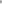 3) контроль чара барышында җинаять яисә административ хокук бозу билгеләре ачыкланганда тиешле мәгълүматны үз компетенциясе нигезендә дәүләт органына җибәрергә яисә тиешле вәкаләтләр булганда гаепле затларны законда билгеләнгән җаваплылыкка җәлеп итү чараларын күрергә;4) мәҗбүри таләпләрне ачыкланган бозуларны юкка чыгаруны тикшереп торуны гамәлгә ашыру, мәҗбүри таләпләрне бозуларны кисәтү, закон тарафыннан саклана торган кыйммәтләргә зыян (зыян) китерергә мөмкин булган зыянны булдырмау чараларын күрергә, күрсәтмәне үтәмәгән очракта, күрсәтмәне мәҗбүри үтәүне таләп итеп, судка мөрәҗәгать иткәнчегә кадәр аның үтәлешен тәэмин итү буенча чаралар күрергә, әгәр мондый чара законнарда каралган булса;5) мәҗбүри таләпләрне үтәү, закон тарафыннан саклана торган кыйммәтләргә зыян (зыян) китерү куркынычын профилактикалауга юнәлдерелгән башка чаралар уздыру буенча тәкъдимнәр бирү турындагы мәсьәләне карарга.4.2.2. Күрсәтмә әлеге Нигезләмәнең 6 нчы кушымтасы нигезендә форма буенча рәсмиләштерелә.4.2.3. Күрсәтмәнең үтәлү срогы чыкканчы, контрольлек итүче зат күрсәтмәнең үтәлеше турында, мәҗбүри таләпләрне бозуларны бетерүне раслаучы документлар һәм белешмәләр кушып, контроль органга хәбәр итә.4.2.4. Әлеге Нигезләмәнең 4.2.1 пунктының 1 пунктчасы нигезендә кабул ителгән карарны тикшерелүче зат тарафыннан үтәү срогы тәмамланганнан соң йә контроль органы күрсәтелгән карар белән билгеләнгән документларны һәм белешмәләрне тапшырганчы яисә мәҗбүри таләпләрнең (куркынычсызлыкны мониторинглауның) үтәлешен күзәтү кысаларында мәгълүмат алган очракта, тапшырылган документлар һәм алынган мәгълүматлар нигезендә, карарларның үтәлешен бәяли.4.2.5. Күрсәтмәне контрольдә тотучы зат тарафыннан үтәү очрагында, контроль орган  тикшерелүче затка күрсәтмәнең үтәлеше турында хәбәрнамә җибәрә.4.2.6. Әгәр күрсәтелгән документлар һәм белешмәләр тикшерелүче зат тарафыннан тәкъдим ителмәгән яисә алар нигезендә яисә мәҗбүри таләпләрнең (куркынычсызлыкны мониторинглау) үтәлешен күзәтү кысаларында алынган мәгълүмат нигезендә алынган булса, контроль орган әлеге карарның үтәлешен инспекция визитын үткәрү, рейд тикшерүен яисә документар тикшерү юлы белән бәяли.Күчмә тикшерү нәтиҗәләре буенча кабул ителгән карарның үтәлешен бәяләү уздырылган очракта, урынга барып тикшерү уздыру рөхсәт ителә,4.2.7. Әлеге Нигезләмәнең 4.2.6 пунктында каралган контроль чараны үткәрү йомгаклары буенча Контроль орган карарның үтәлмәве яисә тиешенчә үтәлмәве ачыкланган очракта, ул, әлеге Нигезләмәнең 4.2.1 пунктының 1 пунктчасында каралган карарны кабат контрольдә торучы затка тапшыра, аны үтәүнең яңа срокларын күрсәтә.Күрсәтмәне үтәмәгәндә, Контроль орган, әгәр мондый чара законнарда каралган булса, күрсәтмәне мәҗбүри үтәү турындагы таләп белән судка мөрәҗәгать иткәнчегә кадәр аның үтәлешен тәэмин итү чараларын күрә.4.3. Планнан тыш контроль чаралар4.3.1. Планнан тыш контроль чаралар документар һәм урынга чыгып тикшерүләр, инспекция визиты, рейд тикшерүе, мәҗбүри таләпләрнең үтәлешен күзәтү, күчмә тикшерү рәвешендә үткәрелә.4.3.2. Планнан тыш тикшерү чарасын үткәрү турындагы карар әлеге Нигезләмәнең кушымтасында билгеләнгән мәҗбүри таләпләрне бозу риск индикаторларын исәпкә алып кабул ителә.4.3.3. Планнан тыш контроль чаралар, үзара хезмәттәшлексез, планнан тыш контроль чаралардан тыш, 248-ФЗ номерлы Федераль законның 57 статьясындагы 1 өлешенең 1, 3-5 пунктларында каралган нигезләрдә уздырыла.4.3.4. Планнан тыш контроль чара прокуратура органнары белән килештерелгәннән соң гына үткәрелергә мөмкин булган очракта, күрсәтелгән чара мондый килештерүдән соң уздырыла.4.4. Документларны тикшерү4.4.1. Документлар буенча тикшерү дигәндә контроль орган урнашкан урын буенча уздырыла торган контроль чара аңлашыла, аның предметы булып аларның оештыру-хокукый формасын, хокукларын һәм бурычларын билгели торган контрольдә тотучы затлар документларындагы, шулай ук аларның эшчәнлеген гамәлгә ашырганда кулланыла торган һәм контроль (күзәтчелек) органы карарларын үтәүгә бәйле документлардагы белешмәләр тора.4.4.2. Контроль орган карамагындагы документлардагы белешмәләрнең дөреслеге нигезле шик тудырса йә әлеге белешмәләр контрольдә торучы зат тарафыннан мәҗбүри таләпләрнең үтәлешен бәяләргә мөмкинлек бирмәсә, Контроль орган контроль астындагы зат адресына документлар тикшерү барышында карау өчен кирәкле башка документларны тапшыру таләбен җибәрә.Әлеге таләпне алган көннән алып ун эш көне эчендә контрольдә тотыла торган зат контроль органга күрсәтелгән документларны таләп итеп җибәрергә тиеш.4.4.3. Документар тикшерү үткәрү вакыты ун эш көненнән дә артмаска тиеш.Күрсәтелгән срокка түбәндәге периодлар кертелми:1) контроль орган тарафыннан контрольдә тотыла торган затка таләпләр документлар буенча тикшерү барышында күрсәтелгән документларны Контроль органына тапшыру вакытына кадәр карау өчен кирәкле документларны тапшырырга;2) тикшерелүче затка контроль органы мәгълүматын җибәргәннән соң период вакыты:контрольдә тотыла торган документлардагы хаталарны һәм (яисә) каршылыкларны ачыклау турында;тапшырылган документлардагы белешмәләрнең, контроль органдагы документлардагы һәм (яисә) муниципаль контрольне гамәлгә ашырганда алынган документлардагы белешмәләрнең туры килмәве турында һәм таләпләр күрсәтелгән аңлатмаларны Контроль органга тапшыру вакытына кадәр язма рәвештә язарга тиеш.4.4.4. Документар тикшерү барышында рөхсәт ителгән контроль гамәлләр исемлеге:1) документлар таләп итү;2) язма аңлатма алу;3) экспертиза.4.4.5. Контроль чараны үткәрү барышында инспектор контрольдә тотыла торган затка документларның һәм (яисә) аларның күчермәләренең, шул исәптән фотога төшерү, аудио һәм видеоязма, мәгълүмати базалар, мәгълүматлар банклары, шулай ук мәгълүмат йөртүчеләрнең үтәлүен бәяләүне уздыру өчен әһәмияткә ия булган һәм (яисә) кирәкле таләпләрне тапшыру (җибәрергә) хокукын бирергә хокуклы.Тикшерелүче зат документларны тапшыру турындагы таләптә күрсәтелгән срокта кирәкле документларны контроль органга җибәрә яисә кичекмәстән язма рәвештә гариза белән инспекторга, сәбәпләрен һәм срокларын күрсәтеп, документларны билгеләнгән срокта тапшыру мөмкинлеге булмавы турында, контрольдә тотучы зат кирәкле документларны тапшыра ала.Фотосурәт материалларыннан, аудио- һәм видеоязмалардан, мәгълүмат базаларыннан, мәгълүматлар банкларыннан, шулай ук мәгълүмат йөртүчеләргә документлар тикшерүен үткәрү вакытына контроль чараларны башкару өчен кирәкле мәгълүматны карау һәм эзләү хокуклары булган логин һәм пароль рәвешендә бирелә.4.4.6. Язма аңлатмалар инспектор тарафыннан контрольдә тотучы заттан яисә аның вәкиленнән, шаһитлардан соратып алынырга мөмкин.Күрсәтелгән затлар инспекторга тикшерү тәмамланганчы ике эш көненнән дә соңга калмыйча ирекле формада язма аңлатмалар бирә.Язма аңлатмалар ирекле формада язма документ төзү юлы белән рәсмиләштерелә.Инспектор вазыйфаи затлар яки оешма хезмәткәрләре, тикшерелүче затлар, аларның вәкилләре, шаһитлар сүзләреннән язмача аңлатмалар төзергә хокуклы. Бу очракта күрсәтелгән затлар аңлатмалар белән танышалар, кирәк булганда текстны тулыландыралар, инспекторның аларның сүзләреннән дөрес язулары турында билге ясыйлар һәм аны төзү датасын һәм урынын күрсәтеп, документка кул куялар.4.4.7. Экспертиза Контроль орган кушуы буенча эксперт яки эксперт оешмасы тарафыннан гамәлгә ашырыла.Экспертиза контрольдә тотылучы затның (аның филиаллары, вәкиллекләре, аерымланган структур бүлекчәләр) контрольлек чарасы барышында, шулай ук эксперт яки эксперт оешмасы эшчәнлеген гамәлгә ашыру урыны буенча да (эшчәнлек алып бару) урыны буенча да гамәлгә ашырылырга мөмкин.Экспертизаны гамәлгә ашыру вакыты экспертиза төренә бәйле һәм контрольлек органы белән эксперт яки эксперт оешмасы арасындагы килешү буенча һәр конкрет очракта аерым билгеләнә.Экспертиза нәтиҗәләре эксперт бәяләмәсе белән контроль орган тарафыннан расланган форма буенча рәсмиләштерелә.4.4.8. Актны рәсмиләштерү контроль органның документар тикшерү узган көнне урнашкан урыны буенча башкарыла.4.4.9. Акт тикшерелүче затка 248-ФЗ номерлы Федераль законның 21 статьясында каралган тәртиптә документар тикшерү тәмамланганнан соң биш эш көненнән дә соңга калмыйча җибәрелә.4.4.10. Планнан тыш документар тикшерү прокуратура органнары белән килешмичә генә үткәрелә.4.5. Күчмә тикшерү4.5.1. Күчмә тикшерү контрольдә тотылучы затның (аның филиаллары, вәкиллекләре, аерымланган структур бүлекчәләр) яки контроль объектының (эшчәнлек алып бару) урыны буенча үткәрелә.Күчмә тикшерү дистанцион багланышлар чараларын кулланып, шул исәптән аудио - яки видеоэлемтә ярдәмендә үткәрелергә мөмкин.4.5.2. Күчмә тикшерү түбәндәгеләр  мөмкин булмаган очракта үткәрелә:1) контроль органы карамагында булган яки ул соратып ала торган документларда һәм тикшерелүче затның аңлатмаларында булган белешмәләрнең тулылыгы һәм дөреслеге белән танышырга;2) контрольдә тотылучы затның һәм (яки) аның карамагындагы һәм (яки) кулланылучы контроль объектларының әлеге Нигезләмәнең 4.6.1 пунктында күрсәтелгән урынга чыкмыйча гына эшчәнлегенең, гамәлләренең (гамәл кылмавының) һәм контроль чараларының башка төре кысаларында каралган кирәкле контроль гамәлләр кылуның мәҗбүри таләпләргә туры килүен бәяләргә.4.5.3. Планнан тыш күчмә тикшерү бары тик прокуратура органнары белән килештереп, аны үткәрү очракларыннан тыш, 57 статьяның 1 өлешендәге 3-6 пунктлары, 57 статьясындагы 2 өлеше һәм 248-ФЗ номерлы Федераль законның 66 статьясындагы 12 өлеше нигезендә үткәрелергә мөмкин.4.5.4. Контроль орган тикшерелүче затка күчмә тикшерүне үткәрү турында, күчмә тикшерүне үткәрү турындагы карарның күчермәләрен контрольлек итүче затка җибәрү юлы белән, тикшерү башланганчыга кадәр егерме дүрт сәгатьтән дә соңга калмыйча, хәбәр итә.4.5.5. Инспектор күчмә тикшерү уздырганда тикшерелүче затка (аның вәкиленә) хезмәт таныклыгын, күчмә тикшерү үткәрү турындагы карарның күчермәсен күрсәтә, шулай ук контроль чараларның бердәм реестрындагы хисап номерын хәбәр итә.4.5.6. Күчмә тикшерүне үткәрү вакыты ун эш көненнән дә артмый.Бер кече эшкуарлык субъектына карата күчмә тикшерүне үткәрү барышында үзара йогынты ясауның гомуми вакыты кече предприятие өчен илле сәгатьтән һәм микропредприятиеләр өчен унбиш сәгатьтән артмаска тиеш, күчмә тикшерүдән тыш, тикшерү программасында күрсәтелгән вакыйга (контроль рәвешендәге федераль закон тарафыннан контроль (күзәтчелек) чараларының тикшерүләр программасы нигезендә үткәрелүе билгеләнгән булса), аны үткәрү өчен нигез булып тора.4.5.7. Урынга чыгып тикшерү барышында рөхсәт ителгән контроль гамәлләр исемлеге:1) карау;2) тикшерү;3) сораштыру;4) язма аңлатма алу;5) документлар таләп итү;6) проба (үрнәкләр) алу;7) инструменталь тикшерү;8) сынау;9) экспертиза;10) эксперимент.4.5.8. Карау инспектор тарафыннан тикшерелүче зат һәм (яки) аның вәкиле барында, видеоязма кулланып башкарыла.Тикшерү нәтиҗәләре буенча карау беркетмәсе төзелә.4.5.9. Сораштыру астында инспектор тарафыннан тикшерүче  зат тарафыннан мәҗбүри таләпләрнең үтәлешен бәяләүне уздыру өчен әһәмиятле телдән мәгълүмат алудан гыйбарәт контроль гамәл аңлана.Сораштыру нәтиҗәләре сораштыру беркетмәсендә теркәлә, ул сораштырыла торган зат тарафыннан бирелгән белешмәләрнең дөреслеген раслый торган, шулай ук контроль чара актында алынган белешмәләр тикшерү чарасы өчен зур әһәмияткә ия булган очракта теркәлә.4.5.10. Мәҗбүри таләпләрне бозу очраклары ачыкланган очракта, тикшерү, сораштыру үткәргәндә, инспектор мәҗбүри таләпләрне бозуның дәлилләрен теркәү өчен фотога төшерү, аудио - һәм видеоязма, дәлилләрне теркәүнең башка алымнарын кулланырга хокуклы.Фотога төшерү ярдәмендә мәҗбүри таләпләрне бозуның дәлилләрен теркәү мәҗбүри таләпләрне бозу очракларының һәркайсының икедән дә ким булмаган рәсеме белән башкарыла.Фотога төшерү һәм видеоязмаларны мәҗбүри таләпләрне бозуның дәлилләрен теркәү өчен куллану дәүләт серен саклау турында Россия Федерациясе законнары таләпләрен исәпкә алып гамәлгә ашырыла.4.5.11. Тикшерелүче зат тарафыннан таләп ителә торган документларны, язмача аңлатмаларны тапшыру, экспертиза үткәрү әлеге Нигезләмәнең 4.5.5, 4.5.6 һәм 4.5.7 пунктлары нигезендә гамәлгә ашырыла 4.5.12. Күчмә тикшерү нәтиҗәләре буенча инспектор күчмә тикшерү акты төзи.Фотога төшерү, аудио-һәм видеоязма үткәрү турындагы мәгълүмат тикшерү актында чагылдырыла.Актны дистанцион багланышлар чараларын кулланып, шул исәптән аудио - яки видеоэлемтә аша чыгып тикшерү үткәргән очракта, Нигезләмәнең әлеге пунктындагы икенче абзацында билгеләнгән нигезләмә кулланылмый.4.5.13. Күчмә тикшерүне үткәрү, эшчәнлек алып бару) урыны буенча тикшерелүче зат булмау сәбәпле, яисә тикшерелүче зат эшчәнлегенең фактта башкарылмавына бәйле рәвештә, йә күчмә тикшерүне үткәрү яисә тәмамлау мөмкинлегенә китергән тикшерелүче затның бүтән гамәлләре (гамәл кылмавы) белән бәйле рәвештә, инспектор сәбәпләрен күрсәтеп, күчмә тикшерү уздыру мөмкинлеге булмау турында акт төзи һәм 248-ФЗ номерлы Федераль законның 21 статьясындагы 4 һәм 5 өлешләрендә каралган тәртиптә, контрольдә тотылучы затка контроль чаралар үткәрү мөмкинлеге турында хәбәр итә.Бу очракта, инспектор күчмә тикшерү тәмамланганчыга кадәр, әлеге чор кысаларында, теләсә кайсы вакытта контроль гамәлләр кылырга хокуклы.4.5.14. Тикшерелүче зат булып торган индивидуаль эшмәкәр, граждан Контроль органга контроль чаралар уздырганда түбәндәге очракларда катнаша алмавы турында хәбәр бирергә хокуклы.:1) вакытлыча эшкә яраксызлык;2) судларны, хокук саклау органнарын, хәрби комиссариатларга чакыру (хәбәрнамәләр, повесткалар) буенча килү зарурилыгы;3) Россия Федерациясе Җинаять-процессуаль кодексы нигезендә сайлау чаралары;4) хезмәт командировкасында булу. Мәгълүмат кергәндә контроль чаралар үткәрү тикшерү органы тарафыннан индивидуаль эшкуар һәм гражданинның әлеге мөрәҗәгатенә сәбәп булган хәлләрне бетерү өчен кирәкле вакытка күчерелә.4.6. Инспекция визиты, рейд тикшерүе4.6.1. Инспекция визиты астында әлеге Федераль закон максатларында конкрет тикшерелүче зат һәм (яки) җитештерү объектының хуҗасы (кулланучы) белән үзара хезмәттәшлек юлы белән үткәрелә торган контроль (күзәтчелек) чарасы аңлашыла.Инспекция визиты контрольдә тотылучы затның (аның филиаллары, вәкиллекләре, аерымланган структур бүлекчәләр) яки контроль объектының урнашу (эшчәнлек алып бару) урыны буенча үткәрелә.Инспекция визиты тикшерелүче затка һәм җитештерү объекты милекчесенә алдан хәбәр итмичә үткәрелә.Тикшерелүче затлар яки аларның вәкилләре инспекторның биналарга, корылмаларга, бүлмәләргә тоткарлыксыз керә алуын тәэмин итәргә тиеш.Инспекция визитын үткәрү вакыты бер урында яки бер җитештерү объектында (территориядә) бер эш көненнән дә артмаска тиеш.4.6.2. Инспекция визиты барышында рөхсәт ителгән контроль гамәлләр исемлеге:а) карау;б) сораштыру;в) язмача аңлатмалар алу;г) мәҗбүри таләпләр нигезендә контрольдә тотылучы затның (аның филиаллары, вәкиллекләре, аерымланган структур бүлекчәләр) яки контроль объектының урнашу (эшчәнлек алып бару) урынында булырга тиешле документларны таләп итү.Инспекция визитын дистанцион багланышлар чараларын кулланып, шул исәптән аудио яки видеоэлемтә аша үткәрергә рөхсәт ителә.4.63. Планнан тыш инспекция визиты бары тик прокуратура органнары белән килештереп, аны үткәрү очракларыннан тыш, 57 статьясындагы 1 өлешенең 3-5 пунктлары һәм 248-ФЗ номерлы Федераль законның 66 статьясындагы 12 өлеше нигезендә генә үткәрелергә мөмкин.4.6.4. Рейд тикшерүе астында әлеге Федераль закон максатларында берничә тикшерелүче зат урнашкан территориядәге берничә зат кулланган яисә идарә иткән  җитештерү объектларыннан файдалану (файдалану) буенча мәҗбүри таләпләрне үтәүне бәяләү максатларында үткәрелә торган контроль (күзәтчелек) чарасы аңлашыла.Рейд тикшерүе җитештерү объектына ия булу, аннан файдалану яки идарә итүче контрольдә тотылучы затларның теләсә кайсы санына карата үткәрелә.Рейд тикшерүе вакытында бер тикшерелүче зат белән үзара хезмәттәшлек итү срогы бер эш көненнән дә артмаска тиеш.4.6.5. Рейд тикшерүе барышында рөхсәт ителгән контроль гамәлләр исемлеге:1) карау;2) тикшерү;3) сораштыру;4) язма аңлатма алу;5) документлар таләп итү;6)пробалар (үрнәкләр) сайлап алу;7) инструменталь тикшерү;8) сынау;9) экспертиза;10) эксперимент.4.6.6. Җитештерү объектларына ия, алардан файдалана яки идарә итә торган  тикшерелүче затлар рейд барышында инспекторларның рейдлы тикшерү үткәрү турында карарда күрсәтелгән җитештерү объектларына, шулай ук барлык биналарга (торак биналардан тыш) тоткарлыксыз керә алуын тәэмин итәргә тиеш.4.6.7. Рейд барышында мәҗбүри таләпләрне бозу очраклары ачыкланган очракта, инспектор рейд тикшерүе үткән урында, мәҗбүри таләпләрне бозган һәр контрольдә тотучы затка карата контроль чарасының актын төзи.4.6.8. Рейд тикшерүе бары тик прокуратура органнары белән килештереп, аны үткәрү очракларыннан тыш, 57 статьясындагы 1 өлешенең 3-5 пунктлары һәм 248-ФЗ номерлы Федераль законның 66 статьясындагы 12 өлеше нигезендә үткәрелергә мөмкин.4.6.9. Әлеге Нигезләмәнең 4.62, 4.6.5 пунктында каралган контроль гамәлләр әлеге Нигезләмәнең 4.5.5, 4.5.6, 4.5.7, 4.6.8-4.6.10 пунктлары нигезендә гамәлгә ашырыла. 4.7. Мәҗбүри таләпләрнең үтәлешен күзәтү (куркынычсызлык мониторингы).4.7.1. Контроль орган, мәҗбүри таләпләрне (куркынычсызлыкны мониторинглауны) үтәүне күзәткәндә, контроль органында булган контроль объектлары турында белешмәләрне, шул исәптән ведомствоара мәгълүмати хезмәттәшлек барышында керә торган белешмәләрне, җыюны, анализлауны уздыра, мәҗбүри таләпләрне үтәү кысаларында контрольдә торучы затлар тарафыннан бирелә, шулай ук "Интернет" челтәрендәге мәгълүматлар, башка һәркем файдалана алырлык күрсәткечләрне, шулай ук автомат режимда эшләүче техник чараларны кулланып фотога төшерү, видеога яздыру функцияләре булган хокук бозуларны теркәүнең техник чараларын кулланып алынган күрсәткечләр дә.4.7.2. Әгәр мәҗбүри таләпләрнең (куркынычсызлыкны мониторинглауның) үтәлешен күзәтү барышында закон тарафыннан саклана торган кыйммәтләргә зыян (зыян) китерү яисә зыян китерү куркынычы факты ачыкланса, мәҗбүри таләпләрне бозуларның әзерләнүе яисә мәҗбүри таләпләрне бозуның билгеләре турындагы белешмәләр контроль орган тарафыннан түбәндәге карарлар кабул ителергә мөмкин:1) 248-ФЗ номерлы Федераль законның 60 статьясы нигезендә планнан тыш тикшерү (күзәтчелек) чарасын үткәрү турында карар;2) кисәтү игълан итү турында карар;3) 248-ФЗ номерлы Федераль законның 90 статьясындагы 2 өлешенең 1 пунктында каралган тәртиптә ачыкланган бозуларны бетерү турында күрсәтмә бирү турында карар, мондый мөмкинлекне Федераль законда контроль рәвеше турында Россия Федерациясе субъекты законында контроль рәвеше турында күрсәтелгән очракта;4) мондый мөмкинлекне Федераль законда контроль рәвеше турында Россия Федерациясе субъекты законында контрольдә тоту рәвеше турында күрсәткән очракта, федераль законда  248-ФЗ номерлы Федераль законның 90 статьясындагы 3 өлеше нигезендә контроль рәвеше турында Россия Федерациясе субъекты законында беркетелгән контроль рәвеше хакында карар.4.8. Күчмә тикшерү 4.8.1. Күчмә тикшерү тикшерелүче затлар тарафыннан мәҗбүри таләпләрнең үтәлешен бәяләү максатларында үткәрелә.4.8.2. Күчмә тикшерү оешманың (аның филиалларының, вәкиллекләренең, аерымланган структур бүлекчәләрнең) урнашкан (гамәлгә ашыру) урыны, гражданның эшчәнлек алып бару урыны, контроль объектының урнашу урыны буенча үткәрелергә мөмкин, шул ук вакытта тикшерелүче зат белән үзара хезмәттәшлек рөхсәт ителми.Күчмә тикшерү барышында  һәркем өчен мөмкин булган (чикләнмәгән затлар даирәсе булу өчен ачык) җитештерү объектларында карап тикшерү уздырылырга мөмкин. 4.8.3. Күчмә тикшерү тикшерелүче затка мәгълүмат бирмичә үткәрелә.Бер объектны (бер-берсенә якын урнашкан берничә объектны) күчмә тикшерүне уздыру вакыты, әгәр контроль рәвешендәге Федераль законда башкача билгеләнмәгән булса,бер эш көненнән дә артмый.4.8.4. Күчмә тикшерү нәтиҗәләре буенча әлеге Нигезләмәнең 4.2.1 пунктының 1 һәм 2 пунктчаларында каралган карарлар кабул ителә алмый.5. Буа муниципаль районы башкарма комитеты карарларына, төзекләндерү өлкәсендә муниципаль контрольне гамәлгә ашырырга вәкаләтле вазыйфаи затларның гамәлләренә (гамәл кылмауларына) шикаять белдерү5.1. Буа муниципаль районының муниципаль берәмлекләрендә төзекләндерү өлкәсендә муниципаль контрольне гамәлгә ашырырга вәкаләтле вазыйфаи затларның административ карарларына, гамәлләренә (гамәл кылмауларына) суд тәртибендә шикаять бирелергә мөмкин.5.2. Буа муниципаль районының муниципаль берәмлекләрендә төзекләндерү өлкәсендә муниципаль контрольне гамәлгә ашырырга вәкаләтле вазыйфаи затларның Администрация карарларына, гамәлләренә (гамәл кылмауларына) шикаятьләрне судка кадәр бирү тәртибе кулланылмый.6. Контроль төренең төп күрсәткечләре һәм аларның муниципаль контроль өчен максатчан әһәмиятеМуниципаль контрольнең төп күрсәткечләре һәм аларның максатчан күрсәткечләре, индикатив күрсәткечләр әлеге Нигезләмәнең 5 нче кушымтасында билгеләнгән.Искәрмә:- 248-ФЗ номерлы Федераль законның 25 статьясындагы 8 өлеше нигезендә контроль объектларының билгеле бер риск категорияләренә кертелгән контроль объектларына карата контроль рәвеше турындагы нигезләмә нигезендә контроль чаралар үткәрүнең кыскартылган вакыты, контроль чараларның эчтәлеге үзенчәлекләре, тапшырыла торган документлар, инструменталь тикшерү, үткәрелә торган сынаулар, экспертизалар һәм экспериментлар күләме билгеләнә ала.- 248-ФЗ номерлы Федераль законның 98 статьясындагы 10 өлеше нигезендә 2023 елның 31 декабренә кадәр муниципаль контроль рәвеше турындагы нигезләмә белән муниципаль контрольне гамәлгә ашыру барышында муниципаль контроль органнары тарафыннан документлар әзерләү, контрольдә тотылучы затларга муниципаль контроль органнарының вазыйфаи затлары тарафыннан башкарылган гамәлләр һәм кабул ителә торган карарлар турында хәбәр итү, контрольдә тотылучы затлар белән документлар һәм белешмәләр алмашу карала ала.җирле үзидарә органнары тарафыннан мөстәкыйль билгеләнә:төзекләндерү өлкәсендә муниципаль контрольне гамәлгә ашыру кысаларында контроль объектларын куркынычлылык категорияләренә кертү критерийлары;төзекләндерү өлкәсендә муниципаль контрольне гамәлгә ашыру кысаларында тикшерелә торган мәҗбүри таләпләрне бозу риск индикаторлары исемлеге;төзекләндерү өлкәсендә муниципаль контрольнең төп күрсәткечләре һәм аларның максатчан күрсәткечләре, индикатив күрсәткечләр (әлеге Нигезләмәнең 2, 3 һәм 5 нче кушымталары).Буа муниципаль районы муниципаль берәмлекләрендә төзекләндерү өлкәсендә муниципаль контроль турындагы Нигезләмәгә 1 нче кушымтаТөзекләндерү өлкәсендә муниципаль контрольне гамәлгә ашыруга вәкаләтле Буа муниципаль районы Башкарма комитетының вазыйфаи затлары исемлеге1. Буа муниципаль районы Башкарма комитеты җитәкчесенең беренче урынбасары.2. Буа муниципаль районы Башкарма комитетының эшләр идарәчесе.3. Буа муниципаль районы Башкарма комитетының төзелеш, транспорт, торак-коммуналь һәм юл хуҗалыгы бүлеге башлыгы.4. Буа муниципаль районы Башкарма комитетының төзелеш, транспорт, торак-коммуналь һәм юл хуҗалыгы бүлеге баш белгече.Буа муниципаль районы муниципаль берәмлекләрендә төзекләндерү өлкәсендә муниципаль контроль турындагы Нигезләмәгә 3 нче кушымтаТөзекләндерү өлкәсендә муниципаль контрольне гамәлгә ашыру кысаларында контроль объектларын куркынычлылык категорияләренә кертү критерийларыБуа муниципаль районы муниципаль берәмлекләрендә төзекләндерү өлкәсендә муниципаль контроль турындагы Нигезләмәгә 3 нче кушымтаТөзекләндерү өлкәсендә муниципаль контрольне гамәлгә ашыру кысаларында тикшерелә торган мәҗбүри таләпләрне бозу куркынычы индикаторлары исемлегеБуа муниципаль районы муниципаль берәмлекләрендә төзекләндерү өлкәсендә муниципаль контроль турындагы Нигезләмәгә 4 нче кушымтаФормасыПрофилактик визитны уздыруны башлау турындаХӘБӘРНАМӘ«Россия Федерациясендә дәүләт контроле (күзәтчелеге) һәм муниципаль контроль турында» 2020 елның 31 июлендәге 248-ФЗ номерлы Федераль закон нигезендә Татарстан Республикасы Буа муниципаль районы Башкарма комитеты (алга таба - Контроль органы) тарафыннан чаралар - муниципаль хокукый актларда билгеләнгән мәҗбүри таләпләрне бозуларны профилактикалау буенча  __________________________________________________________                      (юридик затның, шәхси эшмәкәрнең урнашу адресы)адресы буенча урнашкан______________________________________________________________________ (юридик затның исеме, фамилиясе, исеме, атасының исеме (соңгысы - булган очракта).) ______________________________________________________________________индивидуаль эшкуар)карата профилактик визит оештырылды.Профилактика визитын уздыра башлау датасы: «___» _____20__ ел.Сездән инспекциягә чараны үткәрү мөмкинлеген бирүегезне сорыйбызКонтроль орган җитәкчесе_______________      ____________________                                            (имза)                                     (Ф.И.А.и.)_____________________________________________                              (башкаручының фамилиясе, исеме, атасының исеме, телефоны)Буа муниципаль районы муниципаль берәмлекләрендә төзекләндерү өлкәсендә муниципаль контроль турындагы Нигезләмәгә 5 нчы кушымта                                                      Формасы Контроль орган бланкыПрофилактик визит үткәрү актыПрофилактика визитын үткәрүгә нигез булып, Буа муниципаль районы башкарма комитеты җитәкчесенең "_" ___________20__ боерыгы белән расланган «__» ______20__ ел ___номерлы  планлы бирем тора. Дата, вакыт, профилактик визитның дәвамлылыгы: «__» ________20__ел.; профилактика визитының гомуми дәвамлылыгы _________ сәгать;  _____ сәг. ____ минуттан  _____ сәг. ____ минутка кадәр.	Профилактика визитын үткәрү урыны (адресы (урыны), юридик зат, шәхси эшмәкәр) юридик зат исеме, индивидуаль Ф.И.А.и. шәхси эшмәкәр):________________________________________________________________________________________________________________________________________. Профилактика визиты барышында үткәрелгән чаралар исемлеге (контрольдә тотылучы затның эшчәнлек төре, контроль объектларының төрләре; контроль объектларының риск категорияләре күрсәтелә):__________________________________________________________________________________________________________________.Профилактик визит түбәндәге вазыйфаи затлар тарафыннан үткәрелгән (Ф.И.О., зат вазифасы):__________________________________________________________________________________________________________________.Профилактик визит барышында түбәндәге мәсьәләләр буенча консультацияләр уздырылды:____________________________________________________________________;____________________________________________________________________.Профилактик визитны үткәрү нәтиҗәләре (норматив акт таләпләрен билгели торган сылтама белән мәҗбүри таләпләрне бозу очраклары күрсәтелә):____________________________________________________________________;____________________________________________________________________.Ачыкланган  мәҗбүри таләпләрне бозуларны бетерү буенча тәкъдимнәр исемлеге:____________________________________________________________________;____________________________________________________________________.Беркетелгән документлар һәм материаллар исемлеге:____________________________________________________________________;____________________________________________________________________.Профилактик визит уздырган затларның имзалары:_________________.____________________________________________________________________.Профилактика визитын үткәрү акты белән танышкан , барлык кушымталар белән акт күчермәсен алган :_______________________________________.____________________________________________________________________(фамилиясе, исеме, атасының исеме (соңгысы — булган очракта), ____________________________________________________________________җитәкче, башка вазыйфаи затның яисә юридик затның вәкаләтле вәкиленең, индивидуаль эшкуарның,____________________________________________________________________.аның вәкаләтле вәкиленең вазыйфасы) «__»_______20__ел                                                     _____________                                                                                                                                  (имза)                                              Профилактик визит акты белән танышудан баш тарту турында билгеләмә:____________________________________________________________	(профилактик визит уздырган вәкаләтле вазыйфаи затның (затларның) имзасы)Буа муниципаль районы муниципаль берәмлекләрендә төзекләндерү өлкәсендә муниципаль контроль турындагы Нигезләмәгә 6 нчы кушымтаФормаКИСӘТҮ____________________________________________________________________(контрольдә тотылучы затның мәҗбүри үлемендә) ачыкланган мәҗбүри таләпләрне бозуларны бетерү турында тулы исеме күрсәтелә)(контроль чаралар үткәрү турында контроль орган карары нигезендә контроль чараның (алга таба –контроль чаралар) төре һәм формасы күрсәтелә) нәтиҗәләре буенча__________________________________________________________________(тикшерү органының тулы исеме күрсәтелә)                                        (тикшерелүче затның тулы исеме күрсәтелә)карата «___» __________ 20 ___ ел   «___» ____________ 20 ____ ел вакыт аралыгында( контроль чаралар үткәрү турында контроль орган боерыгының/боерыгының исеме һәм реквизитлары күрсәтелә)нигезендә(акт __________________________  «___» ___________ 20 ___ №_____)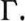 (тикшерү чаралары акты реквизитлары күрсәтелә)________________________________________________________________(тикшерү чараларының төре һәм формасы күрсәтелә)мәҗбүри закон таләпләрен бозу очраклары ачыкланды: ________________________________________________________________(әлеге мәҗбүри таләпләр билгеләнгән структур норматив хокукый актлар берәмлекләрен күрсәтеп, мәҗбүри таләпләрне бозу очраклары санап кителә)Югарыда бәян ителгәннәр нигезендә, «Россия Федерациясендә дәүләт контроле (күзәтчелеге) һәм муниципаль контроль турында»2020 елның 31 июлендәге 248-ФЗ номерлы Федераль законның 90 статьясындагы 2 өлешенең 1 пункты нигезендә________________________________________________________________(Контроль органының тулы исеме күрсәтелә)Кисәтү бирә:1. Ачыкланган мәҗбүри таләпләрне бозуларны  20__ елның  “ ___”  _______кадәр бетерергә.2. _______________________________________________________________                                         (контроль органының тулы исеме күрсәтелә), ачыкланган мәҗбүри таләпләрне бозуларны бетерү турында күрсәтмәнең үтәлеше турында, мәҗбүри таләпләрне бозуларны бетерүне раслаучы документлар һәм белешмәләрне  теркәп, 20__ елның “_”  _____ кадәр хәбәр итәргә.Билгеләнгән вакыт эчендә бу кисәтүне үтәмәү Россия Федерациясе законнары белән билгеләнгән җаваплылыкка китерә._______________________  _____________________  ___________________Буа муниципаль районы муниципаль берәмлекләрендә төзекләндерү өлкәсендә муниципаль контроль турындагы Нигезләмәгә 7 нче кушымтаКонтроль төренең төп күрсәткечләре һәм аларның максатчан күрсәткечләре, төзекләндерү өлкәсендә муниципаль контроль өчен индикатив күрсәткечләр1. Төп күрсәткечләр һәм аларның максатчан әһәмияте: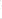 Мәҗбүри таләпләрне бозулар арасыннан бетерелгән тәртип бозулар өлеше-70%.Чираттагы календарь елына план буенча тикшерү чаралары үткәрү планын үтәү өлеше-100%.Тикшерү органы һәм (яки) аның вазыйфаи заты гамәлләренә (гамәл кылмавына) нигезле шикаятьләр өлеше – 0%.Контроль чараларның юкка чыгарылган нәтиҗәләре өлеше – 0%. Тикшерү чаралары өлеше, алар нәтиҗәләре буенча бозулар ачыкланган, әмма тиешле административ йогынты чаралары күрелмәгән – 5%.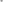 Тикшерү органы материаллары буенча административ җәза билгеләү турында чыгарылган суд карарларының өлеше-95%.Административ хокук бозулар турындагы эшләр буенча контроль органның мондый карарларның гомуми саныннан суд тәртибендә юкка чыгарылган карарларының өлеше, Административ хокук бозулар турында Россия Федерациясе кодексының 2.7 һәм 2.9 статьялары нигезендә юкка чыгарылган карарлардан тыш-0%.2. Индикатив күрсәткечләр:- төзекләндерү өлкәсендә муниципаль контрольне гамәлгә ашырганда түбәндәге индикатив күрсәткечләр билгеләнә::- планлы тикшерү чаралары саны;- планнан тыш тикшерү чаралары саны;- контроль чарасы актына карата кергән мөрәҗәгатьләр саны;- мәҗбүри таләпләрне бозуларны бетерү турында бирелгән күрсәтмәләр саны;- мәҗбүри таләпләрне бетерелгән бозулар саны.РЕСПУБЛИКА ТАТАРСТАНСОВЕТ БУИНСКОГОМУНИЦИПАЛЬНОГО РАЙОНА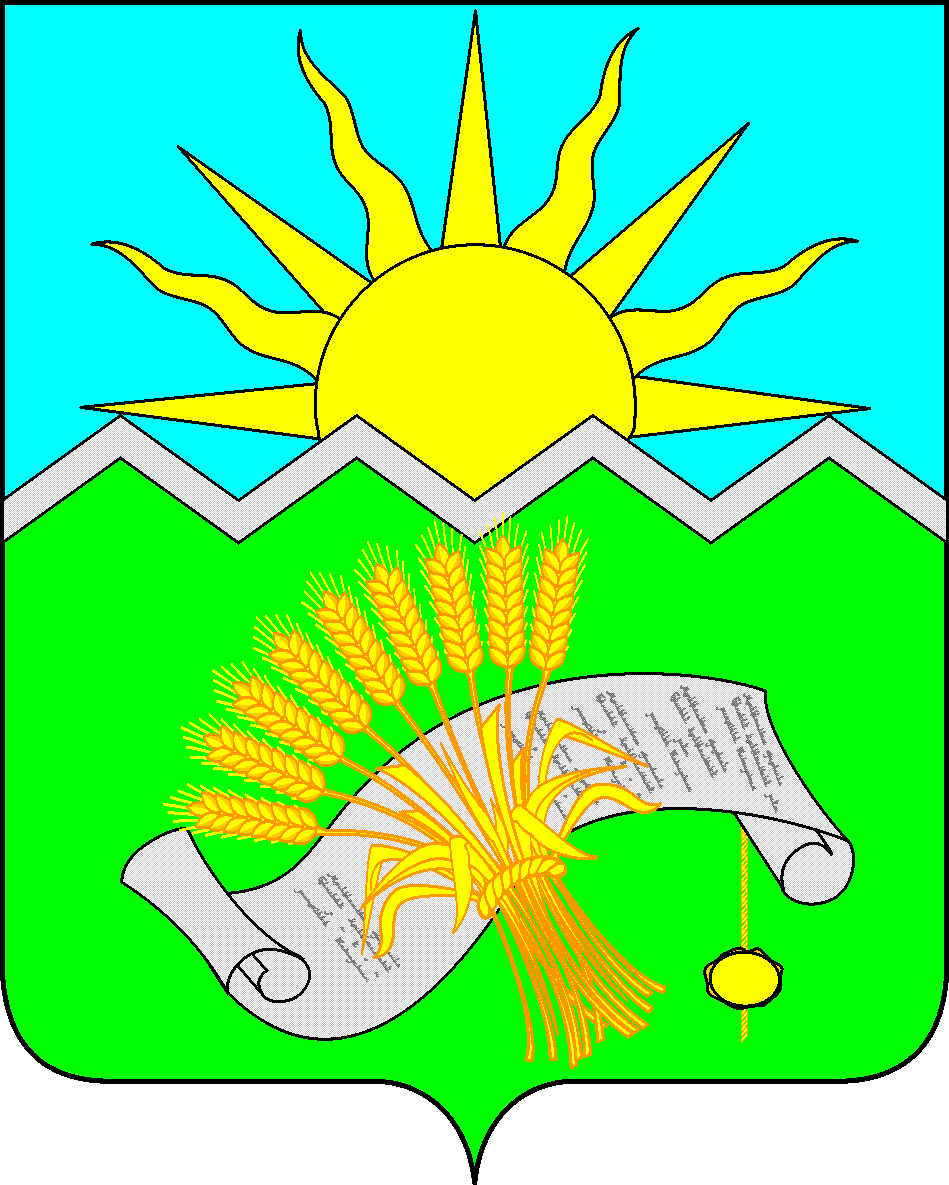 ТАТАРСТАН РЕСПУБЛИКАСЫБУА МУНИЦИПАЛЬ РАЙОНЫ СОВЕТЫ
ТАТАРСТАН РЕСПУБЛИКАСЫБУА МУНИЦИПАЛЬ РАЙОНЫ СОВЕТЫ
РЕШЕНИЕ22 ноябрь 2021 елРЕШЕНИЕ22 ноябрь 2021 елКАРАР№ 2-21КАРАР№ 2-21т/бБуа муниципаль районы авыл җирлекләрендә төзекләндерү өлкәсендә муниципаль контроль объектларыРисклар категорияләре1Юридик затлар, шәхси эшмәкәрләр соңгы өч ел дәвамында законлы көченә кергән, юридик зат яисә индивидуаль эшкуар эшчәнлеген юридик затка, аның вазыйфаи затларына яисә шәхси эшкуарга төзекләндерү кагыйдәләре таләпләрен бозуга бәйле административ хокук бозу кылган өчен административ җәза билгеләү турындагы карар куркынычы категориясенә кертү турында карар кабул ителгән датага карата юридик затлар, шәхси эшмәкәрләр булган очракта ______________ _____________ карары белән расланган муниципаль берәмлекнең тулы исеме(муниципаль берәмлек уставы нигезендә муниципаль берәмлекнең вәкиллекле органы исеме күрсәтелә) ________ №____ (алга таба - Төзекләндерү кагыйдәләре).	Югары риск2Юридик затлар, шәхси эшмәкәрләр, юридик зат яисә индивидуаль эшкуар эшчәнлеген төзекләндерү кагыйдәләре таләпләрен үтәмәү факты буенча бирелгән күрсәтмәдә билгеләнгән срокта үтәлмәгән күрсәтмә категориясенә кертү турында карар кабул ителгән датага соңгы өч ел эчендә булган очракта.Уртача риск3Юридик затлар, шәхси эшмәкәрләр, юридик зат яки шәхси эшкуар эшчәнлеген төзекләндерү кагыйдәләре таләпләрен үтәмәгән өчен ачыкланган хокук бозулар факты буенча планлы яки планнан тыш тикшерү уздыру йомгаклары буенча бирелгән күрсәтмә категориясенә кертү турында карар кабул ителгән датага соңгы биш ел дәвамында булган очракта.Уртача түбән риск4Юридик затлар, шәхси эшмәкәрләр һәм физик затлар, 1, 2 һәм З пунктларында күрсәтелгән шартлар булмаганда, хәвеф-хәтәр категориясенә төзекләндерү өлкәсендә юридик затлар һәм индивидуаль эшкуарлар эшчәнлеген кертү.Түбән рискИндикатор исемеСайланган параметр (бәяләү критерийлары), үлчәү берәмлеге өчен (булган очракта) нормаль халәтРиск индикаторы күрсәткечеИндикаторның исеме 15-10, данә.< 5 данә. яки > 10 данә.Индикаторның исеме 2юкәйеИндикаторның исеме 3___ № Федераль закон нигезендә билгеләнәнормаль параметрларны 10 %тан артыкка киметү яки арттыруКонтроль орган бланкы__________________________(юридик затның исеме,______________________________(фамилиясе, исеме, атасының исеме (соңгысы - соңгысы)булган очракта)______________________________индивидуаль эшмәкәр)______________________________(урнашу урыны/______________________________тору урыны буенча теркәлү)_______________________
(актны төзү урыны)«____» ________ 20___ ел.
(актны төзү датасы)
___________________________
(актны төзү вакыты) Контроль орган бланкы________________________________(тикшерелүче зат җитәкчесе вазыйфасы күрсәтелә)________________________________(тикшерелүче затның тулы исеме күрсәтелә)________________________________(фамилиясе, исеме, атасының исеме (булса) күрсәтелә) тикшерелүче затның)________________________________( тикшерелүче затның адресы, урнашу урыны)(контроль чараларны үткәрүгә вәкаләтле затның вазыйфасы )(контроль чараларны үткәрүгә вәкаләтле затның имзасы)    (контроль чараларны         үткәрүгә вәкаләтле затның ф.и.а.и)